				LOGO DA UNIVERSIDADE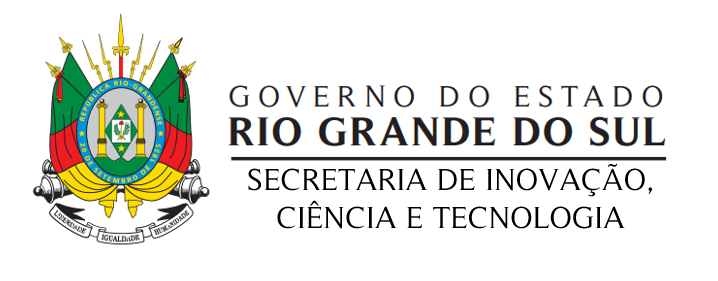 LISTA DE PRESENÇASTipo de Evento:  Curso                  	 Seminário              	 Dia de Campo    		Data:       Treinamento         	 Palestra             	 Outro:      Nome do Evento:      		Local do Evento:      Nome do(s) Ministrante(s):      Duração:       horas   * Devem ser anexados todos os documentos referidos na comprovação das metas.NomeNº do Documento de Identidade ou CPFE-mailTelefoneEmpresa/Instituição VinculadaAssinatura(     )      (     )      (     )      (     )      (     )      (     )      (     )      (     )      (     )      (     )      (     )      (     )      (     )      (     )      (     )      (     )      (     )      (     )      (     )      (     )      (     )      (     )      (     )      (     )      (     )      (     )      (     )      (     )      (     )      (     )      (     )      (     )      (     )      (     )      (     )      (     )      (     )      (     )      (     )      (     )      (     )      (     )      (     )      (     )      (     )      (     )      (     )      (     )      (     )      (     )      (     )      (     )      (     )      (     )      (     )      (     )      (     )      (     )      (     )      (     )      (     )      (     )      (     )      (     )      (     )      